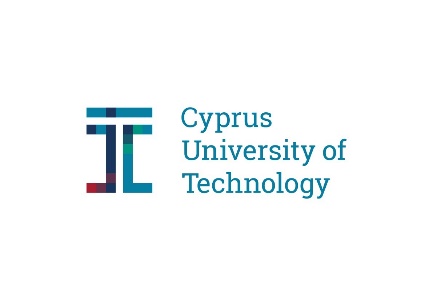 CYPRUS UNIVERSITY OF TECHNOLOGYACADEMY OF HOSPITALITY AND TOURISMThe Academy of Hospitality and Tourism hereby announces that its Student Training Restaurant will operate from 18th October - 15th December 2022 offering International Cuisine dishes. The restaurant will be open to the general public for lunch three days a week, and specifically on Tuesdays, Wednesdays and Thursdays from 13:30 until 15:00. You are kindly advised to reserve a table with Mrs. Solomou on 22404815, as of the Monday of the week you plan to visit the restaurant. For the best customer service, it is recommended that you arrive between 13:30 – 13:45.The restaurant is operated by the students of the Academy under the supervision of their instructors. TUESDAYWEDNESDAYTHURSDAYItalian Cuisine18/10/202219/10/202220/10/2022French Cuisine25/10/202226/10/202227/10/2022Spanish Cuisine01/11/202202/11/202203/11/2022Eastern Central European Cuisines*Featuring Hungary08/11/202209/11/202210/11/2022Northeastern Asian Cuisines15/11/202216/11/202217/11/2022Indian Cuisine 22/11/202223/11/202224/11/2022Tex-Mex Cuisine29/11/202230/11/202201/12/2022Christmas Gala Menu13/12/202214/12/202215/12/2022For reservations please contact the Academy and Mrs Solomou as of the Monday of the week you plan to visit the restaurant on the following telephone number:   	22404815 Note: Only cash accepted.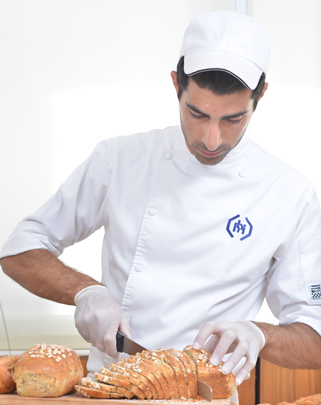 